1. UVOD	52. AKTIVNOSTI GRADONAČELNIKA KAO NOSITELJA IZVRŠNE VLASTI	92.1. AKTI GRADONAČELNIKA:	93. JAVNOST RADA GRADONAČELNIKA	103.1. Informiranje javnosti	103.2. Glas Pregrade	103.3. Video o Gradu	103.4. Prijem građana	103.5. Protokolarne i društvene aktivnosti	113.6. Obilježavanje državnih praznika i blagdana	123.7. Mjesna samouprava	153.7.1. Rad s mjesnom samoupravom,  terenski obilasci, obilasci gradilišta	153.7.2. Sastanak  sa predsjednicima Mjesnih odbora	153.7.3. Zbor građana u MO Sopot	154. Rad upravnih tijela Grada Pregrade	16Ocjenjivanje službenika i namještenika u upravnim odjelima Grada Pregrade	164.1. Upravni odjel za financije i gospodarstvo	174.1.1. PRORAČUN I FINANCIJE	174.1.1.1.  Godišnje izvršenje Proračuna	174.1.1.2.  I. Izmjene i dopune Proračuna Grada Pregrade za 2018.  godinu	174.1.1.3. Javna tribina o gospodarenju otpadom	184.1.1.4. Javni natječaji/ pozivi u izvještajnom razdoblju	184.1.2. Projekti	184.1.2.1. Rekonstrukcija NC C1- Petrovina- Menjački	184.1.2.2. Projekt razvoja širokopojasnog interneta na području KZŽ	194.1.2.3. Energetska obnova Upravne zgrade Grada Pregrade i zgrade Društvenog doma	194.1.2.4. Energetska obnova zgrade NK Pregrada i dogradnja	204.1.2.5. Energetska obnova zgrade Zemljišnoknjižnog odjela u Pregradi, Općinskog suda u Zlataru	204.1.2.6. Projekt uređenja dječjeg vrtića i sportskog igrališta u Cigrovcu	204.1.3. Gospodarstvo i poljoprivreda	204.1.3.1. Sufinanciranje kamata na kreditne programe HAMAG-BICRO	204.1.3.2. Elementarna nepogoda	214.1.3.3. Programa potpora poljoprivredi na području Grada Pregrade	214.1.3.4. Izvješće Poljoprivrednoga redara za razdoblje  od 01.07.2017.-31.12.2017.	214.1.3.5. Oslobođenje od plaćanja komunalnog doprinosa	214.1.4. Komunalna infrastruktura	224.1.4.1. Sanacija klizišta Pregrada Vrhi	224.1.4.2. Malčiranje i održavanje cesta po Mjesnim odborima	224.1.4.3. Obnovljeno igralište uz PŠ Benkovo	224.2. Upravni odjel za opće poslove i društvene djelatnosti	234.2.1. Opći poslovi	234.2.1.1.  Upravni postupci	234.2.1.2. Prijem u službu	234.2.1.3. Stručno osposobljavanje za rad bez zasnivanja radnog odnosa	234.2.1.4. Ugostiteljstvo	234.2.1.5. Savjetovanje sa zainteresiranom javnošću za razdoblje 01.01.-31.06.2018. godine	244.2.1.6.  Imovinsko- pravni postupci	244.2.1.7. Javni natječaji/ pozivi  u izvještajnom razdoblju	244.2.1.7.1. Javna nabava	254.2.1.8.  Izvješće o upravljanju i raspolaganju nekretninama u vlasništvu Grada Pregrade u 2017. godini	254.2.1.9. Ošasna imovina	264.2.1.10.  Socijalna skrb	264.2.1.10.1.  Jednokratne naknade	264.2.1.10.2. Troškovi stanovanja	264.2.1.10.3.  Troškovi ogrijeva	264.2.1.10.4.  Naknada za novorođeno dijete	264.2.1.10.5.  Sufinanciranje troškova boravka u SUVAG-u	274.2.1.10.6.  Učeničke stipendije, studentske stipendije i financijske potpore studentima	274.2.1.10.7.  Sufinanciranje prijevoza učenika srednjih i osnovnih škola s područja grada Pregrade	274.2.1.10.8.  RZD- rad za opće dobro	274.2.2. Društvene djelatnosti	284.2.2.1. Udruge	284.2.2.1.1. Javni natječaji	284.2.2.1.2. Izravna dodjela	294.2.2.2. Održavanje službene WEB stranice Grada	294.2.2.3. Civilna zaštita	294.2.2.3.1. Inspekcijski nadzor nad primjenom Zakona o vatrogastvu	294.2.2.3.2. Procjena rizika od velikih nesreća za Grad Pregradu	304.2.2.3.3. Pravne osobe od interesa za sustav CZ-a Grada Pregrade	304.2.2.4. Projekti	304.2.2.4.1. Kapela sv. Stjepana Kralja	304.2.2.4.2. Kamena barokna skulptura sv. Mihovila	314.2.2.4.3. Projekt  Mladi u Centru: jačanje dijaloga mladih i donositelja odluka na lokalnoj razini	315. Zaključak	31R E P U B L I K A    H R V A T S K AKRAPINSKO ZAGORSKA ŽUPANIJA              GRAD PREGRADA              GRADONAČELNIKKLASA: 022-05/18-01/55URBROJ: 2214/01-02-18-1Pregrada, 05.09.2018. godine	Na temelju članka 35. b. Zakona o lokalnoj i područnoj (regionalnoj) samoupravi (NN 33/01, 60/01 - vjerodostojno tumačenje, 129/05, 109/07, 125/08, 36/09, 150/11, 144/12 i 19/13 – pročišćeni tekst, 137/15, 123/17) i članka 54. Statuta Grada Pregrade (“Službeni glasnik Krapinsko – zagorske županije” br. 06/13 i 17/13, 7/18, 16/18- pročišćeni tekst), Gradonačelnik Grada Pregrade podnosi Gradskom vijeću Grada PregradeIZVJEŠĆE O RADU GRADONAČELNIKA ZA RAZDOBLJE OD01. SIJEČNJA  DO 30. LIPNJA 2018. GODINE1. UVOD	Sukladno zakonskim i statutarnim obvezama, Gradonačelnik dva puta godišnje podnosi Gradskom vijeću izvješće o svom radu (u daljnjem tekstu: Izvješće). Izvješće se podnosi u uobičajenoj formi, budući da niti propisom niti određenim smjernicama nije određena forma izvješća.	U nastavku nastojat ćemo sveobuhvatno u prihvatljivom obimu iskazati najvažnije aktivnosti i rezultate rada gradonačelnika Marka Vešligaja, njegove zamjenice Gordane Križanec Ružić, te Upravnih odjela Grada.	Odredbama Zakona o lokalnoj i područnoj (regionalnoj) samoupravi (NN 33/01, 60/01, 129/05, 109/07, 125/08, 36/09, 36/09, 150/11, 144/12, 19/13, 137/15, 123/17) određeno je da neposredno izabrani gradonačelnik predstavlja izvršno tijelo jedinice lokalne samouprave, zastupa jedinicu lokalne samouprave, te je stoga on potpisnik svih ugovora koje Grad zaključuje s pravnim i fizičkim osobama. Statutom Grada Pregrade (“Službeni glasnik Krapinsko – zagorske županije” br. 06/13 i 17/13, 7/18, 16/18- pročišćeni tekst), temeljnim aktom Grada Pregrade kao jedinice lokalne samouprave utvrđene su ovlasti i nadležnosti Gradonačelnika.U predmetnom izvještajnom razdoblju održane su četiri sjednice u sazivu Gradskog vijeća 2017.-2021., te svečana sjednica povodom obilježavanja Dana Grada, a u okviru nadležnosti propisane Statutom Grada Pregrade u ovom razdoblju Gradonačelnik je utvrdio slijedeće prijedloge koje je proslijedio Gradskom vijeću na raspravu i donošenje, a Gradsko vijeće ih je u izvještajnom razdoblju donijelo u obliku kako slijedi:Šesta sjednica Gradskog vijeća Grada Pregrade (30.01.2018.):Odluka o davanju  prethodne suglasnosti Niskogradnji d.o.o za prodaju  radnog stroja,Odluka o imenovanju ravnatelja Gradske knjižnice Pregrada,Odluka o  raspisivanju natječaja za izbor i imenovanje ravnatelja/ce Muzeja grada Pregrade „ dr. Zlatko Dragutin Tudjina“,Zaključak o pokretanju postupka izbora za članove Gradskog savjeta mladih Grada Pregrade i njihovih zamjenika objavnom javnog poziva za isticanje kandidatura,Odluka o izboru najpovoljnijeg ponuditelja,Odluka o socijalnoj skrbi za područje Grada Pregrade,Statutarna Odluka o izmjenama i dopunama Statuta Grada Pregrade,Odluka o mjerama za sprečavanje nepropisnog odbacivanja otpada i mjerama za uklanjanje odbačenog otpada na području Grada Pregrade,Odluka o načinu pružanja javne usluge prikupljanja miješanog komunalnog otpada i biorazgradivog komunalnog otpada na području Grada Pregrade.Sedma sjednica Gradskog vijeća Grada Pregrade (27.03.2018.):Zaključak o usvajanju Izvješća o radu  i Izvršenja proračuna za 2017. godinu Zagorske javne vatrogasne postrojbe,Zaključak o usvajanju Izvješća o radu u 2017. godini i Izvršenju financijskog plana za 2017. godinu Gradske knjižnice Pregrada,Zaključak o usvajanju Izvješća o radu Sportske zajednice Grada Pregrade za 2017. godinu i Izvješća o izvršenju Financijskog plana Sportske zajednice Grada Pregrade za 2017. godinu,Odluka o prihvaćanju Procjene vrijednosti imovine Humplin  d.o.o,Odluka o Zahtjevu za izdavanje odobrenja za obavljanje trgovine na malo izvan prodavaonica Pregračanka, poljoprivredna zadruga, Pregrada, S. Radića 12,Odluka o  raspisivanju natječaja za izbor i imenovanje ravnatelja/ce Muzeja grada Pregrade „ dr. Zlatko Dragutin Tudjina“, Odluka o  dodjeli javnih priznanja za 2017.g.,Odluka o  donošenju Procjene rizika od velikih nesreća za Grad Pregradu,Zaključak o produženju roka za prijave na  Javni poziv za isticanje kandidatura za članove/članice  Gradskog savjeta mladih  Grada Pregrade i njihove zamjenike,Odluka o imenovanju Povjerenstva za ravnopravnost spolova Grada Pregrade,Zaključak o prihvaćanju Izvješća o radu Gradonačelnika Grada Pregrade za razdoblje od 01.07. do   31.12.2017.g., Zaključak u usvajanju Izvješća o izvršenju Programa gradnje objekata i uređaja komunalne infrastrukture na području Grada Pregrade za 2017. godinu.,Zaključak o usvajanju  Izvješća o izvršenju Programa održavanja  komunalne infrastrukture na području Grada Pregrade za 2017. godinu.,Odluka o usvajanju Izvješća o provedbi plana gospodarenja otpadom za Grad Pregradu u 2017.g.,Programa utroška dijela sredstava boravišne pristojbe za 2018.g.,Program potpora  u poljoprivredi na području grada Pregrade u 2018.g.,Program sufinanciranja kamata na kreditne programe  HAMAG-BICRO u 2018.g.,  Svečana sjednica Gradskog vijeća Grada Pregrade povodom obilježavanja Dana Grada (08.04.2018. godine).Osma sjednica Gradskog vijeća Grada Pregrade (16.05.2018.):Zaključak o prihvaćanju Izvješća o radu  EKOFLOR PLUS d.o.o za 2017. godinu,Zaključak o prihvaćanju Izvješća o radu i Financijskog izvješća Vatrogasne zajednice Grada Pregrade,Odluka o uvjetima i načinu držanja kućnih ljubimaca i načinu postupanja snapuštenim i izgubljenim životinjama te divljim životinjama,Odluka o izmjeni i dopuni Odluke o obavljanju trgovine na malo izvan prodavaonica,Plan gospodarenja otpadom Grada Pregrade 2018.-2023.g.,Rješenje o izboru članova/članica Gradskog savjeta mladih Grada Pregrade i njihovih zamjenika/ca,Odluka o razrješenju ravnateljice Muzeja grada Pregrade „dr. Zlatko Dragutin Tudjina“i Odluka o  imenovanju vršitelja dužnosti ravnatelja Muzeja grada Pregrade „dr. Zlatko Dragutin Tudjina“,Poslovnik  o radu Gradskog vijeća Grada Pregrade,Godišnje izvješće o izvršenju proračuna Grada Pregrade za 2017.g.i Izvješće o korištenju proračunske zalihe za 2017.g. iIzvješće o izvršenju Programa javnih potreba u sportu Grada Pregrade za 2017. godinu,Izvješće o izvršenju Programa javnih potreba u kulturi Grada Pregrade za 2017. godinu,Izvješće o izvršenju Programa korištenja sredstva od prodaje stanova na kojima postoji stanarsko pravo za 2017. godinu,Izvješće o izvršenju Programa utroška sredstva šumskog doprinosa za 2017. godinu,Izvješće o izvršenju Programa korištenja sredstava ostvarenih od naknade za zadržavanje nezakonito izgrađenih zgrada u prostoru za 2017. godinu, I. Izmjene i dopune Proračuna Grada Pregrade za 2018.g. i Izmjene i dopune  Programa javnih potreba u kulturi Grada Pregrade za 2018. godinuIzmjene i dopune Programa održavanja komunalne infrastrukture za 2018.g.Izmjene i dopune Programa gradnje objekata i uređaja komunalne infrastrukture za 2018.g.Deveta sjednica Gradskog vijeća Grada Pregrade (28.06.2018.):Odluka o izmjeni Odluke o  davanju koncesije za obavljanje javne usluge prikupljanja komunalnog otpada  na području grada Pregrade,Zaključak o prihvaćanju Izvješća Nadzornog odbora i Uprave o poslovanju trgovačkog društva Niskogradnja d.o.o za 2017.g. te Odluka o utvrđenju godišnjih financijskih izvješća za 2017.g., Odluka o uporabi dobiti za 2017.g., te Odluka o prihvaćanju Izvješća o poslovanju, o raspoređivanju dobiti te razrješnici Upravi i Nadzornom odboru,Odluka o davanju suglasnosti za odobrenje okvirnog minusa po žiroračunu Niskogradnje d.o.o.,Odluka o planu upisa u odgojno-obrazovnu 2018./2019. godinu u Dječji vrtić “Naša radost” Pregrada, Odluka o davanju suglasnosti na izmjenu Pravilnika o unutarnjem ustrojstvu i načinu rada Dječjeg vrtića “Naša radost” Pregrada i Odluka o osiguranju financijskih sredstava za zapošljavanje odgojitelja u Dječji vrtić “Naša radost” PregradaZaključak o prihvaćanju Izvješća o radu s financijskim izvješćem za razdoblje od 11.07. do 31.12.2017. godine Turističke zajednice područja Srce Zagorja,Zaključak o prihvaćanju Izvješća o radu Dječjeg gradskog vijeća Grada Pregrade za 2017.g., Program raspolaganja poljoprivrednim zemljištem u vlasništvu Republike Hrvatske za područje grada Pregrade,Odluka o  određivanju pravnih osoba od interesa za sustav civilne zaštite na području grada Pregrade,Zaključak o prihvaćanju Izvješća o upravljanju i  raspolaganju nekretninama u vlasništvu Grada Pregrade za 2017.g.,Odluka o proglašenju nerazvrstane ceste  C- 15.1.1  Odvojak Šorša Slavko - javnim dobrom,Odluka o proglašenju nerazvrstane ceste B-2.10- B2- Odvojak X- Juraki Jugi – C11 - javnim dobrom, Odluka o proglašenju nerazvrstane ceste P-11.1  P11 -Marka Tepeša – Pregrada Vrhi - P11.2 - javnim dobrom, Odluka o proglašenju nerazvrstane ceste  S-22  S21- Odvojak Zajci- Petki – Pregrada Vrhi - P38 - javnim dobrom,Odluka o proglašenju nerazvrstane ceste  C- 11  Ž2119- Gajšaki Lijevi - javnim dobrom,Odluka o proglašenju nerazvrstane ceste S-19.2  S19- Odvojak II – Špoljar Ivo  - javnim dobrom,Odluka o proglašenju nerazvrstane ceste S -25  Ž2119- Filipčić – odvojak Mikulaši - javnim dobrom, Odluka o proglašenju nerazvrstane ceste S- 4.3. Ž2151- Odvojak III- Kovač - javnim dobrom, Odluka o proglašenju nerazvrstane ceste B-3.1. – B3- Odvojak I -  Brezak- javnim dobrom, Odluka o proglašenju nerazvrstane ceste G- 19  S22 – Odvojak Ilići – S 22 - javnim dobrom,Odluka o proglašenju nerazvrstane ceste G-19.1   G19 – Odvojak I- Ivanjko- Ilići  - javnim dobrom, Odluka o proglašenju nerazvrstane ceste G- 5 - Ž2118- Koprivnjaki- Blažun- Tuđina - G1 - javnim dobrom, Odluka o proglašenju nerazvrstane ceste  Bu- 4 Ž2096- Odvojak I-Leteći (klijeti) - javnim dobrom, Odluka o proglašenju nerazvrstane ceste  Bu-20 L22091- Odvojak Valentinovo – Leskovari - javnim dobrom, Odluka o proglašenju nerazvrstane ceste  Pl-18.2  Pl18 – Toplak – Antolići (Šukaći)- Bu13- javnim dobrom,Odluka o proglašenju nerazvrstane ceste  K–11  K9-K11 - Crkva – Stančići- K8  - javnim dobrom.Obuka članova Gradskog vijeća Grada PregradeU organizaciji Udruge gradova, u subotu 17.02.2018. godine,  u prostorijama Gradske vijećnice održana je obuka članova gradskih vijeća. Obuka je obuhvatila široku tematiku od samog sustava lokalne samouprave, tijela gradskih vlasti, djelokruga gradova, međusobnih odnosa gradonačelnika i članova gradskih vijeća, mjesne samouprave, Savjeta mladih, državnog nadzora nad lokalnom samoupravom, komunalnog i vodnog gospodarstva, financiranja grada, EU fondova, proračuna grada i strateškog planiranja.U samoj obuci obuhvaćeni su postojeći normativni okviri koji se odnose na djelokrug i financiranje lokalne samouprave, a i oni koji su u pripremi na državnoj razini, a odrazit će na lokalnu samoupravu. Obuku su provele Dragica Kemeter, pročelnica UO za upravu Grada Čakovca i Sonja Marohnić - Horvat, pročelnica UO za društvene djelatnosti, pravne poslove i javnu nabavu Grada Novske, a sa njima je bila i koordinatorica Ureda Udruge gradova, Nives Kopajtich Škrlec. Grad Pregrada pristupio Mreži kreativnih gradovaU organizaciji Udruge gradova i Hrvatskog klastera konkurentnosti kreativnih i kulturnih industrija u Rijeci je u petak 06. travnja 2018. održano službeno pristupanje hrvatskih gradova projektu Kreativni gradovi Hrvatske. Mreži su pristupila dvadeset i dva grada iz cijele Hrvatske, među kojima i Grad Pregrada, u čije je ime Povelju o pristupanju potpisala predsjednica Gradskog vijeća Tajana Broz.Projekt Kreativni gradovi Hrvatske usmjeren je na razvoj, suradnju i valorizaciju aktualnih praksi te razmjenu iskustava u poticanju ekonomskih doprinosa kreativnih i kulturnih djelatnosti u najširem smislu kulture i umjetnosti kao ključnog konkurentnog proizvoda Europske unije.2. AKTIVNOSTI GRADONAČELNIKA KAO NOSITELJA IZVRŠNE VLASTI2.1. AKTI GRADONAČELNIKA:U obavljanju izvršne vlasti gradonačelnik Grada Pregrade:donosi akte (odluke, zaključke i dr.),kao zakonski zastupnik Grada sklapa ugovore i ime i za račun Grada, tezastupa Grad u sudskim i drugim postupcima.Gradonačelnik je u izvještajnom razdoblju donio niz akata, sklopio niz Ugovora, te zastupao Grad u sudskim i drugim postupcima, a sve u skladu sa zakonskim i podzakonskim propisima, odnosno općim i pojedinačnim aktima Grada Pregrade.3. JAVNOST RADA GRADONAČELNIKA3.1. Informiranje javnosti	Gradonačelnik je sudjelovao nizu sastanaka i događanjima kako u organizaciji državnih tijela, županije, drugih gradova i općina te trgovačkih društava i ostvarivao značajne i kontinuirane kontakte sa istima.	Vodeći računa o javnosti svog rada, permanentno je informirao građane o radu i rezultatima rada putem gradske web stranice, facebook stranice Grada Pregrade, vlastite facebook stranice (kao gradonačelnik), lista građana „Glas Pregrade“, radija i televizije te ostalih pisanih medija, radijskih i televizijskih emisija.Tijekom navedenog razdoblja u rubrici „novosti“ objavljivane su sve novosti vezane uz rad Grada, te je u predmetnom razdoblju objavljeno 186 novosti. O aktivnostima i radu Gradonačelnika, njegova zamjenika/zamjenice i upravnih tijela, a s ciljem predstavljanja njihova rada i podizanja razine opće informiranosti građana o radu njihove lokalne samouprave, regionalni i nacionalni, tiskani i elektronički mediji redovito su putem priopćenja izvještavani o svim aktivnostima, a tijekom navedenog razdoblja upućena su im priopćenja svakog tjedna najmanje jednom.3.2. Glas PregradeU izvještajnom razdoblju pripremljen je i izdan jedan broj (7.) gradskog lista „Glas Pregrade. U pripremi lista aktivno je sudjelovao UO za opće poslove i društvene djelatnosti Grada Pregrade.3.3. Video o Gradu Povodom obilježavanja Dana Grada, 08. travnja 2018., svečana sjednica otvorena je 8 minutnim videom o  gradu Pregradi, kojim su prikazani svi aspekti razvoja grada od područja odgoja i obrazovanja, kulture, sporta, ulaganja u infrastrukturu, gospodarstva, prirodne ljepote te turističke destinacije grada u proteklih godinu dana. Video je dostupan na linku:Dan Grada Pregrade 2018.3.4. Prijem građanaNeposredna komunikacija građana/ki i Gradonačelnika održava se kontinuirano. U tu svrhu organizirani su Uredovni dani gradonačelnika Grada Pregrade.Ured Gradonačelnika ima uredovno vrijeme za primanje građan/ki svakog 2. i 4. utorka u mjesecu  od 15 do 18 sati, dok 1., 3. i 5. utorka u mjesecu uredovno vrijeme održava se od 8 do 11 sati. Tijekom održavanja Uredovnog dana uz Gradonačelnika je uvijek prisutan i jedan službenik Grada, prema određenom rasporedu. Kao najčešće probleme građani ističu: komunalnu infrastrukturu, socijalnu problematiku, nezaposlenost i imovinsko- pravne odnose. Predstavnici različitih udruga građana i mjesnih odbora održavali su sastanke s Gradonačelnikom ili njegovim zamjenikom/zamjenicom prema potrebi i zahtjevima.3.5. Protokolarne i društvene aktivnostiGradonačelnik se tijekom izvještajnog razdoblja redovito odazivao svim značajnijim pozivima i društvenim događanjima. Uvijek kada je bio u mogućnosti, osobno je bio nazočan prigodnim događanjima, a u slučaju spriječenosti upućivao je svoje izaslanike.U Uredu Gradonačelnika organizirana su obilježavanja značajnih datuma, te pojedinačna ili skupna primanja. Konferencija Made in Med u RimuGradonačelnik Marko Vešligaj sudjelovao je u Rimu na konferenciji o definiranju i provođenju lokalnih fiskalnih politika s ciljem promicanja obnovljivih izvora energije. Konferencija je održana od 17. do 19. travnja u sklopu projekta Local Policies for Green Energy - LOCAL4GREEN koji se provodi unutar Programa transnacionalne suradnje Interreg Mediterranean 2014.-2020.Cilj projekta LOCAL4GREEN je pomoći lokalnim vlastima da uspostave i implementiraju inovativne lokalne fiskalne politike usmjerene na promicanje obnovljivih izvora energije u javno-privatnom sektoru i u kućanstvima, unutar okvira postojećih Akcijskih planova energetski održivog razvitka koji su usvojile općine i gradovi koji su dio Sporazuma gradonačelnik za klimu i energiju.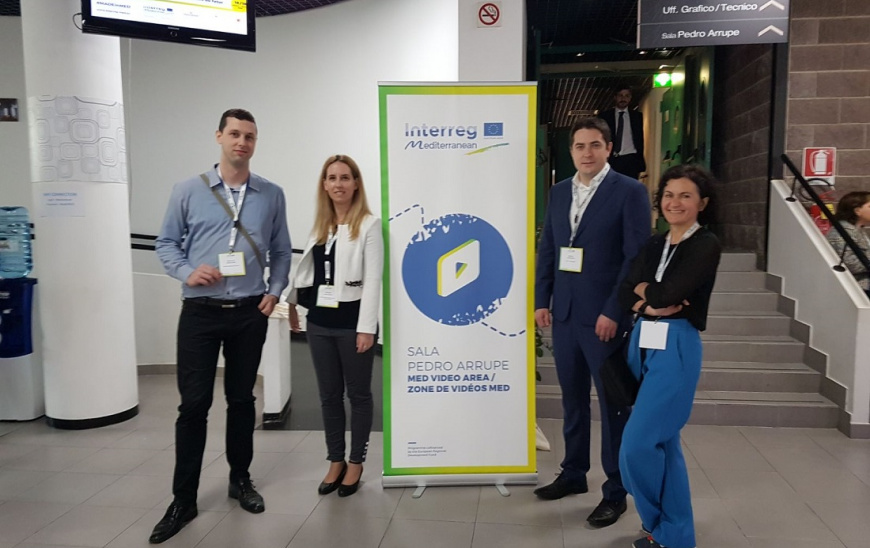 3.6. Obilježavanje državnih praznika i blagdanaUskrs: Po starom običaju na sam Uskrs održala se misa „Jutarnjica“ uz blagoslov hrane u crki sv. Mirka u Kostelu, nakon koje su se ponovno oglasili pucnji kostelskih pištola, dubrovačkih trombuna i topa iz Bakra u čast i slavu Isusova uskrsnuća. Centralna uskrsna svečanost održala se u 16 sati, uz misu "Večernicu" i Limenu glazbu Pregrada. Na Uskrsni ponedjeljak manifestacija se nakratko preselila iz Kostela na Vinagoru, na zavjetno hodočašće kuburaša Majci Božjoj Vinagorskoj, gdje se ove godine priprema cjelodnevno druženje na jednom od najljepših zagorskih vidikovaca.Praznik rada: Međunarodni praznik rada i blagdan sv. Josipa Radnika proslavljen je svetim misama na Vinagori i u kapeli sv. Roka u Valentinovu/Svedruži, a na Kunagori je u suradnji s HPD Pregrada tradicionalno organizirano druženje i podjela graha.Dan antifašističke borbe: Povodom Dana antifašističke borbe, gradonačelnik Marko Vešligaj je uz pratnju svoje zamjenice Gordane Križanec Ružić, vijećnika Gradskog vijeća, predstavnika mjesnih odbora te predstavnika Udruge antifašističkih boraca i antifašista grada Pregrade, općina Desinić i Hum na Sutli, u četvrtak 21. lipnja 2018. godine svečano položio vijence na spomen obilježja na gradskom groblju u Pregradi, ispred spomenika žrtava fašizma u Marincima te na Vinagori ispred nadgrobnog spomenika narodnog heroja Josipa Jutriše Janka.Dan državnosti: U četvrtak, 21. lipnja 2018. godine gradonačelnik Marko Vešligaj je uz pratnju svoje zamjenice Gordane Križanec Ružić, vijećnika Gradskog vijeća te Udruge hrvatskih branitelja Pregrade položio vijenac i zapalio svijeće kraj centralnog križa na gradskom groblju u Pregradi.DOGAĐANJA I KULURNE MANIFESTACIJIFašnik 2018. (11.02.2018.)Proljeće u Pregradi (23.03.- 01.05.2018.)
08. travnja- Obilježen DAN GRADAPregradsko ljeto 14.06.- 25.08.2018.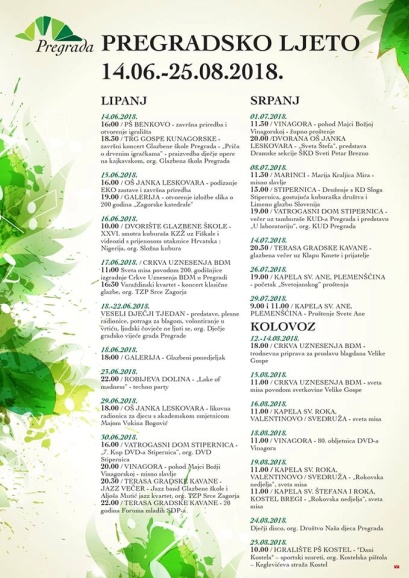 18. Izložba stoke i 20. Izložba konja Krapinsko-zagorske županije Izložba je održana je u subotu, 2. lipnja 2018. godine na prostoru sajmišta u Pregradi, a otvorio ju je potpredsjednik Hrvatskog sabora Siniša Hajdaš Dončić.Posjetitelji su na izložbi mogli vidjeti pasmine životinje od gotovo stotinjak izlagača. Uz 17 konja, 23 grlo goveda te 11 teladi u Bambino kupu, tu su bili i ovce, koze, zagorski purani, kokoši hrvatice i druge male životinje. 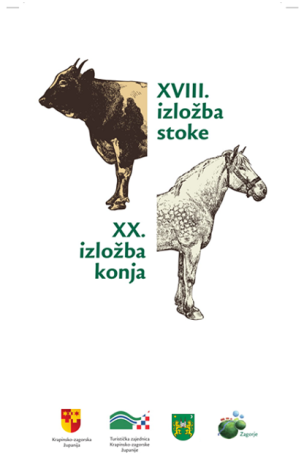 Prijem za uspješne učenike U prostorijama Gradske vijećnice gradonačelnik Marko Vešligaj ugostio je 14. lipnja najuspješnije učenike pregradske osnovne, srednje i glazbene škole. Riječ je o učenicima i učenicama koji su u školskoj godini 2017./2018. ostvarili uspješne rezultate na državnim, županijskim i međunarodnim natjecanjima te o onima koji su svih osam godina osnovnoškolskog obrazovanja završili s uspjehom 5,0.26. Smotra kuburaških udruge Krapinsko- zagorske županijeU Pregradi je u subotu, 16. lipnja 2018. godine održana 26. Smotra kuburaša Krapinsko-zagorske županije, koja je okupila 27 kuburaških udruga iz Krapinsko-zagorske, Varaždinske i Zagrebačke županije te susjedne Slovenije.Smotra je održana u organizaciji Kuburaškog društva “Složna kubura”, koje će ove godine proslaviti 25. obljetnicu djelovanja, a otvorila ju je zamjenica krapinsko-zagorskog župana Jasna Petek.Na 26. Smotri kuburaša KZŽ predstavljali su se kuburaši iz Pregrade, Kostela, Desinića, Vinagore, Hlevnice, Prišlina, Huma na Sutli, Klenovca, Stipernice, Radoboja, Zaboka, Tuhlja, Male Erpenje, Petrovskog, Kačkovca, Cigrovca, Jesenja, Poljane Sutlanske, Lobora, Maruševca, Jakovlja, Klinča Sela, Zaprešića i slovenskog Rogateca.Kuburaši su se najprije uputili na svetu misu u Zagorsku katedralu, a nakon cjelodnevnog pucanja, poslijepodne i večer proveli su u šatoru kraj Glazeben škole uz glazbu i druženje te prijenos utakmice Hrvatska – Nigerija na velikom platnu.3.7. Mjesna samouprava3.7.1. Rad s mjesnom samoupravom,  terenski obilasci, obilasci gradilišta	Gradonačelnik održava redovite sastanke s predstavnicima mjesne samouprave. U suradnji sa predstavnicima mjesne samouprave izrađuju se planovi radova na komunalnoj infrastrukturi i potrebni sanacijski zahvati.	Gradonačelnik je i u prvoj polovici 2018/. godine nastavio s uhodanom praksom učestalih tjednih i dnevnih kontakata s mjesnom samoupravom. Prijemom predstavnika mjesnih odbora u svom uredu, čestim telefonskim kontaktima i izravnim uvidom na terenu gradonačelnik je rješavao tekuće probleme, dogovarao provođenje potrebnih hitnih zahvata i radova te nužnih komunalno – infrastrukturnih intervencija, a sve u cilju pronalaska najoptimalnijih rješenja za probleme građana na terenu.3.7.2. Sastanak  sa predsjednicima Mjesnih odbora 12.02.2018. održan je prvi sastanak sa predsjednicima Mjesnih odbora grada Pregrade u 2018. godini u prostorijama Gradske vijećnice. Sastanak je obuhvatio teme zimske službe, asfaltiranja nerazvrstanih cesta na području grada u 2018. godini, te male komunalne akcije mjesnih odbora. Na sastanku su osim predsjednika mjesnih odbora sudjelovali i direktor Niskogradnje d.o.o., Zlatko Kantoci, voditeljica općih poslova Niskogradnje d.o.o., Anica Krušlin, gradonačelnik Grada Pregrade, Marko Vešligaj, zamjenica gradonačelnika, Gordana Križanec Ružić, pročelnik UO za financije i gospodarstvo Grada, Krunoslav Golub i komunalna redarka Grada, Marija Presečki. Na sastanku su obuhvaćene i teme načina informiranja građana o radovima po mjesnim odborima, dostupnosti informacija i mogućnosti sudjelovanja građana u formiranju prioriteta mjesnih odbora i realizaciji istih. Zapisnik sa sastanaka sa predsjednicima Mjesnih odbora, sastavila je konunalna redarka Grad te su isti pohranjeni u evidenciji i pismohrani Upravnog odjela za financije i gospodarstvo Grada Pregrade.3.7.3. Zbor građana u MO Sopot11.03.2018. godine održan zbor građana Mjesnog odbora Sopot, kojemu su uz predsjednika Vijeća mjesnog odbora Željka Kamenskog i ostale članove Vijeća, prisustvovali gradonačelnik Marko Vešligaj te njegova zamjenica Gordana Križanec Ružić.Na zboru građana bilo je riječi o dosadašnjim ulaganjima na području MO Sopot, kao što je npr. projekt asfaltiranja dionice nerazvrstane ceste S19 Ž2151-Pavlovec Pregradski-Vitkovica-S20 u dužini od 750 metara, koji je realiziran u 2017. godini.Obuhvaćena je i tema asfaltiranja po 300 metara nerazvrstanih cesta na području svakog Mjesnog odbora što se planira u 2018. godini, te iznos od 10.000,00 kuna osiguran Proračunom za male akcije za svaki Mjesni odbor. Istaknuti su i  planovi Grada  u narednom razdobljukao što su izrada projektne dokumentacije za izradu nogostupa kod Područne škole, a također planira se uređenje autobusnih stajališta i postavljanje kućica uz županijsku cestu, s ciljem podizanja sigurnosti u prometu.Prijavom volonterske akcije na natječaj #ajmoLAG Lokalne akcijske grupe Zagorje-Sutla Grad Pregrada ostvario je iznos od 3.000,00 kuna kojim će se opremiti dječji park uz Područnu školu u Sopotu novim drvenim dječjim spravama te zaštitnom ogradom uz potok Sopotnicu, čime će djeca dobiti sigurniji, kvalitetniji i sadržajniji prostor za igru i druženje.4. Rad upravnih tijela Grada Pregrade	Grad Pregrada sukladno Odluci o ustroju upravnih tijela u izvještajnom razdoblju ima slijedeća upravna tijela;Upravni odjel za financije i gospodarstvoUpravni odjel za opće poslove i društvene djelatnosti	U Gradu Pregradi u periodu izvješća bilo je zaposleno desetero službenika (devet na neodređeno i jedna vježbenica na određeno) od čega pet sa visokom stručnom spremom i petero sa srednjom stručnom spremom, te jedna dužnosnica.	U periodu izvješća, Grad Pregrada imao je jednu polaznicu stručnog osposobljavanja za rad bez zasnivanja radnog odnosa, u Upravnom odjelu za financije i gospodarstvo, Sporiš Petru.Dana 26.02.2018. godine, u Upravnom odjelu za opće poslove i društvene djelatnosti Grada, na određeno vrijeme (godinu dana) kao vježbenica u radni odnos primljena je Vdović Petra, mag.nov. iz Pregrade.Radno mjesto: Vježbenica - Viša stručna suradnica za protokol i odnose s javnošću (sukladno Pravilniku o unutarnjem redu upravnih odjela Grada Pregrade).Dana 26.03.2018., u Upravnom odjelu za opće poslove i društvene djelatnosti Grada, na neodređeno vrijeme u radni odnos primljen je Davorin Papeš iz Pregrade.Radno mjesto: Domar (sukladno Pravilniku o unutarnjem redu upravnih odjela Grada Pregrade).Ocjenjivanje službenika i namještenika u upravnim odjelima Grada Pregrade	U skladu sa odredbama članaka 94., 95. i 96. Zakona o službenicima i namještenicima u lokalnoj i područnoj samoupravi (NN 86/08, 61/11, 04/18), te odredbama Pravilnika o ocjenjivanju službenika i namještenika u upravnim odjelima Grada Pregrade ( Službeni glasnik KZŽ, broj 08/14) službenici odnosno pročelnici upravnih odjela Grada Pregrade ocjenjeni su do 31.ožujka 2018.g (ocjene se odnose na prethodnu 2017. kalendarsku godinu). 4.1. Upravni odjel za financije i gospodarstvoUpravni odjel za financije i gospodarstvo je stručna služba nadležna za funkcioniranje javnih potreba Grada na području financija, proračuna, poduzetništva, trgovačkih društava, energetske učinkovitosti, poljoprivrede, komunalnog sustava.4.1.1. PRORAČUN I FINANCIJE4.1.1.1.  Godišnje izvršenje ProračunaTemeljem članka 110. Zakona o proračunu (NN broj 87/2008,136/12 i 15/15) i članka 16. Pravilnika o polugodišnjem i godišnjem izvještaju o izvršenju proračuna (NN broj 24/2013,102/17) Upravni odjel za financije i gospodarstvo  izrađuje i dostavlja gradonačelniku godišnje izvješće o izvršenju proračuna najkasnije do 01. svibnja, a gradonačelnik ga podnosi predstavničkom tijelu na donošenje najkasnije do 01. lipnja tekuće godine za prethodnu godinu. Proračun Grada Pregrade za 2017. godinu donijelo je Gradsko vijeće na sjednici održanoj 14. prosinca 2016. godine. Tijekom 2017. godine donesene su dvije izmjene i to 28.6. i 14.12.17. godine. Gradonačelnik je 29.12.2017. temeljem zakonske mogućnosti donio odluku o preraspodjeli stavaka koja je sastavni dio Godišnjeg izvješća. Sukladno navedenom gradonačelnik, Marko Vešligaj podnio je Nacrt prijedloga Godišnjeg izvješća o izvršenju  Proračuna  grada Pregrade za 2017. godinu i Izvješća o korištenju proračunske zalihe za 2017. godinu Gradskom vijeću Grada Pregrade na 8. sjednici održanoj 16.05.2018. godine.Prema podnesenom Izvješću u razdoblju od 01.01. do 31.12.2017. godine ostvareni su ukupni prihodi Proračuna Grada Pregrade u iznosu 13.679.759,49 kuna (98,05% u odnosu na plan), ukupni izdaci izvršeni su iznosu 12.857.475,98 kuna  (93,76% u odnosu na plan). Višak prihoda tekuće godine iznosi 822.283,51 kunu, preneseni manjak za pokriće  238.375,29 kuna tako da višak za prijenos u iduću godinu iznosi 583.908,22 kune. Navedeni se  sastoji od viška prihoda Dječjeg vrtića u iznosu 27.632,55 kuna, Muzeja 52.159,90 kuna i Gradske knjižnice 5.911,87 kuna te Grada 498.203,90 kuna.  Ostvareni višak prihoda Grada je rezultat pristiglih namjenskih prihoda u prosincu  koji se nisu mogli utrošiti u tekućoj godini (sred.za elem.nepogode) i  neizvršena obveze koje će se podmiriti u narednoj proračunskoj godini (Medicinski fakultet Osijek).Gradsko vijeće Grada Pregrade Zaključkom je prihvatilo Godišnje izvješće o izvršenju proračuna Grada  Pregrade za 2017. godinu i Izvješće o korištenju proračunske zalihe za 2017. godinu.4.1.1.2.  I. Izmjene i dopune Proračuna Grada Pregrade za 2018.  godinuSukladno članku 39. stavak 2. Zakona o proračunu (Narodne novine broj 87/08 i 136/12,15/15) izmjenama i dopunama proračuna pristupa se ukoliko se u tijeku proračunske godine pojave nove obveze ili smanje, odnosno povećaju prihodi. Planom proračuna od 14. prosinca 2017. godine utvrđen je proračun u visini 19.252.292,00 kuna.Analizirajući izvršenje za dosadašnje  razdoblje te procjenu do kraja godine predlažen je novi plan prihoda proračuna u visini 30.982.292,00 kuna, plan rashoda u visini 30.636.650,55 kuna te plan viška za pokriće prenesenih manjkova u iznosu 345.641,45 kuna. U okviru navedenog prihodi proračuna Grada iznose 29.748.292,00 kuna, a vlastiti i namjenski prihodi proračunskih korisnika 1.234.000,00 kuna.Gradsko vijeće Grada Pregrade Zaključkom je prihvatilo I. izmjene i dopune Proračuna grada Pregrade za 2018. godinu i I. Izmjene plana razvojnih programa za 2018. godinu sa svom priloženom dokumentacijom i aktima na 8. sjednici, održanoj 16.05.2018. godine.4.1.1.3. Javna tribina o gospodarenju otpadomJavna tribina održana  je u srijedu 24.01.2018. sa svrhom edukacije građana o obvezama koje za njih, Grad Pregradu, i pružatelja same javne usluge proizlaze iz odredaba Zakona i Uredbe o gospodarenje otpadom.Javnu tribinu otvorila je Sonja Polonijo, savjetnica u crikvenićkom poduzeću EKO Murvica d.o.o., kratkom prezentacijom na temu održivog gospodarenja otpadom. Gospođa Sonja ujedno je bila i član Radne skupine u izradi Uredbe, a kao predstavnik Udruge gradova na ovu temu održala je niz prezentacija diljem Republike Hrvatske.  Nakon Sonje Polonijo, kratku prezentaciju održao je predstavnik  Eko- Flor plusa d.o.o., pružatelja javne usluge na području grada Pregrade, a na kraju javne tribine, pročelnik UO za financije i gospodarstvo, Krunoslav Golub predstavio je i projekt izgradnje reciklažnog dvorišta na području grada. Odaziv građana bio je velik, što je veoma važno s obzirom na ozbiljnost teme i obveza koje nas čekaju.4.1.1.4. Javni natječaji/ pozivi u izvještajnom razdobljuU izvještajnom razdoblju provedeni su sljedeći javni natječaj/ pozivi:Javni poziv za dodjelu potpora za sufinanciranje kamata na kreditne programe HAMAG-BICRO u 2018. godini na području grada Pregrade,Javni poziv za podnošenje zahtjeva za dodjelu nepovratnih financijskih sredstava za mjeru Programa potpora poljoprivredi.4.1.2. Projekti4.1.2.1. Rekonstrukcija NC C1- Petrovina- Menjački Dana 08.02.2018. godine, Grad Pregrada potpisao je Ugovor o financiranju vrijedan 1.200.685,70 kuna, koji se odnosi na sredstva koja je Grad ostvario iz fondova Europske unije za projekt rekonstrukcije nerazvrstane ceste C1-PETROVINA-MENJAČKI, prijavljenom krajem 2016. godine na Mjeru 07 »TEMELJNE USLUGE I OBNOVA SELA U RURALNIM PODRUČJIMA« IZ PROGRAMA RURALNOG RAZVOJA REPUBLIKE HRVATSKE ZA RAZDOBLJE 2014.-2020., Podmjeru 7.2. Ulaganja u izradu, poboljšanje ili proširenje svih vrsta male infrastrukture, uključujući ulaganja u obnovljive izvore energije i uštedu energije, Operacija 7.2.2. Ulaganja u građenje nerazvrstanih cesta. Ukupna vrijednost samog projekta je 1.266.267,85 kn.4.1.2.2. Projekt razvoja širokopojasnog interneta na području KZŽDana 09. veljače 2018. godine u Krapini je održano potpisivanje ugovora o sufinanciranju izrade projektne dokumentacije za projekte razvoja širokopojasnog interneta na području Krapinsko-zagorske županije.Ugovore je potpisao župan Željko Kolar sa gradonačelnicom Zlatara Jasenkom Auguštan-Pentek, načelnikom Bedekovčine Darkom Banom, gradonačelnikom Donje Stubice Nikolom Gospočićem i gradonačelnikom Pregrade Markom Vešligajem, odnosno čelnicima gradova i općina koji su nositelji projekata u četiri zone.Troškovi izrade dokumentacije iznose 975 tisuća kuna, a Krapinsko-zagorska županija će svakoj zoni dodijeliti 100 tisuća kuna. U prvu zonu pripadaju Grad Donja Stubica, Grad Oroslavje i Općine Marija Bistrica, Gornja Stubica, Stubičke Toplice i Veliko Trgovišće, u drugu Grad Pregrada, Grad Klanjec i Općine Desinić, Hum na Sutli, Kraljevec na Sutli, Krapinske Toplice, Kumrovec, Tuhelj i Zagorska Sela, u treću Grad Zlatar i Općine Budinšćina, Hrašćina i Konjšćina, a u četvrtu Općina Bedekovčina i Općine Lobor, Mače, Mihovljan, Novi Golubovec i Sveti Križ Začretje. 4.1.2.3. Energetska obnova Upravne zgrade Grada Pregrade i zgrade Društvenog domaDana 07.03.2018. godine,Ministar graditeljstva i prostornoga uređenja Predrag Štromar svečano je uručio prijaviteljima iz Krapinsko-zagorske županije Odluke o financiranju projekata energetske obnove u okviru Poziva „Energetska obnova i korištenje obnovljivih izvora energije u zgradama javnog sektora“. Odluke su uručene projektima koji generiraju najveću procijenjenu uštedu primarne energije koja za projekt energetske obnove Upravne zgrade i zgrade Društvenog doma (aneks upravne zgrade) Grada Pregrade iznosi 218.095,83 kWh/godišnje odnosno 62,66 %.Grad Pregrada ostvario je iznos od 1.960.257,09 kuna bespovratnih sredstava iz Europskog fonda za regionalni razvoj, dok ukupna vrijednost projekta iznosi 3.365.898,15 kuna. Razdoblje provedbe iznosi 18 mjeseci. Energetskom obnovom građevine, koja obuhvaća implementaciju građevinskih, elektro i strojarskih mjera, direktno će se doprinijeti smanjenju godišnje potrebe toplinske energije za grijanje i hlađenje odnosno smanjenju potrošnje energije u sektoru javnih zgrada. Također, poboljšat će se boravišni, higijenski i zdravstveni uvjeti boravka zaposlenika i korisnika. Projektom je planirana obnova vanjske ovojnice ugradnjom nove stolarije, izvedbom fasade i izvedbom toplinske izolacije stropa i krova, izmjena dotrajalog i neučinkovitog sustava flou i klasične rasvjete te rekonstrukcija sustava toplovodnog grijanja građevine.Ugovor o dodjeli ukupno 1,96 milijuna kuna bespovratnih sredstava za energetsku obnovu upravne zgrade Grada Pregrade i aneksa zgrade u kojem borave udruge potpisan je u utorak, 5. lipnja 2018. u Gornjoj Stubici s ministrom graditeljstva i prostornog uređenja Predragom Štromarom.U okviru Programa održivog razvoja lokalne zajednice i Programa podrške regionalnom razvoju, MRRFEU-a Grad Pregrada dobio je i 100 tisuća kuna za izradu projektno-tehničke dokumentacije za energetsku obnovu upravne zgrade i društvenog doma.4.1.2.4. Energetska obnova zgrade NK Pregrada i dogradnjaU prvom dijelu 2018. godine izrađena je Projektna dokumentacija za Energetsku obnovu zgrade NK Pregrada, na adresi Ul. Ljudevita Gaja 32, Pregrada, te je započeta izrada projektne dokumentacije za dogradnju  predmetne zgrade. Projektnu dokumentaciju izradio je KRAPINA- PROJEKT  d.o.o. temeljem rezultata provedenog postupka jednostavne nabave, te zaključenog ugovora. Ukupna vrijednost projektne dokumentacije je 81.000,00 kuna (bez PDV-a).4.1.2.5. Energetska obnova zgrade Zemljišnoknjižnog odjela u Pregradi, Općinskog suda u ZlataruU travnju 2018. godine zaključen je Ugovor sa KOSTELGRAD-PROJEKTOM d.o.o. za izradu glavnog projekta za energetsku obnovu zgrade Zemljišnoknjižnog ureda i suda u Pregradi, na adresi Ul. Stjepana Radića 6, Pregrada, čkbr. 479 (931/8) k.o. Pregrada. Ukupna vrijednost projektne dokumentacije je 38.000,00 kuna (bez PDV-a).4.1.2.6. Projekt uređenja dječjeg i sportskog igrališta u CigrovcuDana 16. svibnja 2018. u Ministarstvu regionalnog razvoja i fondova Europske unije gradonačelnik Grada Pregrade potpisao je ugovor vrijedan 100 tisuća kuna za projekt uređenja dječjeg i sportskog igrališta u Cigrovcu.Prema Programu podrške regionalnom razvoju u 2018. godini, Ministarstvo regionalnoga razvoja i fondova Europske unije pomaže održivost razvoja lokalne zajednice u smislu poboljšanja dostupnosti lokalne infrastrukture. Grad Pregrada prijavio je projekt „Sportom do zdravlja-uređenje dječjeg i sportskog igrališta u mjesnom odboru Cigrovec“, čija ukupna vrijednost iznosi 350 tisuća kuna, kako bi nastavio s revitalizacijom društvenog života na području tog mjesnog odbora. Grad je 2014. godine kupio zemljište na području Cigrovca, a aktivizmom i entuzijazmom brojnih mještana na jednom od najvećih naselja na području grada, koje prije nije imalo nikakav prostor za društvene aktivnosti, prošle je godine izgrađeno je mini-nogometno igralište i društveni prostor (montažna kućice s pripadajućim sanitarnim čvorom) kod Strabića.4.1.3. Gospodarstvo i poljoprivreda4.1.3.1. Sufinanciranje kamata na kreditne programe HAMAG-BICROTemeljem Programa sufinanciranja kamata na kreditne programe HAMAG-BICRO u 2018. godini („Službeni glasnik KZŽ“, broj 15/2018) i članka 52. stavak 1. podstavak 2. Statuta Grada Pregrade („Službeni glasnik KZŽ“, broj 06/13 i 17/13.), gradonačelnik Grada Pregrade objavio je 01. lipnja 2018. godine, Javni poziv za dodjelu potpora za sufinanciranje kamata na kreditne programe HAMAG-BICRO u 2018. godini na području grada Pregrade.Rok za podnošenje zahtjeva je do iskorištenja osiguranih sredstava u Proračunu Grada Pregrade, a najkasnije do 15. prosinca 2018. godine.4.1.3.2. Elementarna nepogodaŽupan Krapinsko-zagorske županije Željko Kolar je u utorak 3. travnja 2018. godine proglasio elementarnu nepogodu za područje grada Pregrade, nastalu uslijed naglog topljenja snijega i obilnih kiša, koji su u veljači i ožujku ove godine prouzročili aktiviranje klizišta pri čemu su nastale velike štete na prometnoj infrastrukturi, stambenim i gospodarskim objektima, poljoprivrednim i građevinskim zemljištima.4.1.3.3. Programa potpora poljoprivredi na području Grada PregradeGradsko vijeće Grada Pregrada donijelo je na svojoj 7. sjednici održanoj 27.03.2018. godine Program potpore u poljoprivredi na području Grada Pregrade za 2018. godinu. Programom su utvrđene aktivnost/i u poljoprivredi za koje će Grad Pregrada u 2018. godini dodjeljivati potporu male vrijednosti te kriteriji i postupak dodjele iste. Potpora podrazumijeva dodjelu bespovratnih novčanih sredstava iz Proračuna Grada Pregrade. Program obuhvaća aktivnosti kroz tri mjere, a ukupno je Proračunom Grada za 2018. godinu za iste predviđeno 98.000,00 kuna.4.1.3.4. Izvješće Poljoprivrednoga redara za razdoblje  od 01.07.2017.-31.12.2017.Poljoprivredna redaraka Silvija Kramarić izradila je Izvješće poljoprivrednog redara za razdoblje od 01.07.2017.g. do 31.12.2017.g.  koje je dostavila kao informaciju na razmatranje Gradskom vijeću Grada Pregrade na 7. sjednici održanoj 27.03.2018.Prema Izvješću na području grada Pregrade, općine Desinić i općine Krapinske Toplice u razdoblju od 01.01.2017. - 31.12.2017. godine obrađeno je ukupno 284 predmeta, od toga na području Grada Pregrade obrađeno je ukupno 111 predmeta, Općine Desinić 69 predmeta, Općine Krapinske Toplice 104 predmeta.Od navedenih 111 predmeta na području grada Pregrade za razdoblje 01.01.2017.- 31.12.2017.g. , 71 predmet je bio po prijavi građana, a 40 po službenoj dužnosti.  Od ukupnih 111 predmeta 44 ih je završeno i parcele su očišćene, dok ih je 19 djelomično očišćenih, parcele nisu u potpunosti očišćene radi vremenskih uvjeta ili tehničkih nedostataka. U 31 predmeta stranke su se osobno javile, te je postignut dogovor kada budu određene parcele očišćene. Od ukupnih predmeta u 17 predmeta parcele nisu počišćene. Poslano je 5 Rješenja, od tih 5 Rješenja poslana su 2 Prekršajna naloga. 4.1.3.5. Oslobođenje od plaćanja komunalnog doprinosaUpravni odjel za financije i gospodarstvo Grada Pregrade u izvještajnom razdoblju izdao je:Rješenje o djelomičnom (50%) oslobađanju plaćanja komunalnog doprinosa za Staklorez Burić d.o.o., Ul. Josipa Štruka 20, Pregrada za građenje građevine infrastrukturne namjene,Rješenje o oslobađanju plaćanja komunalnog doprinosa za Grad Pregrada, Josipa Karla Tuškana 25, Pregrada za građevine gospodarske namjene, pretežito sport i rekreaciju- biološki bazen za pratećim objektima i infrastrukturom.4.1.4. Komunalna infrastruktura4.1.4.1. Sanacija klizišta Pregrada VrhiSanacija klizišta na području Pregrada Vrha (P56 i P56-2) većim dijelom završena je krajem travnja 2018. godine. Radovi su započeli u listopadu 2017. godine, a izveo ih je Autoprijevoz, građevinska mehanizacija i trgovina, vl. Darko Zagvozda temeljem rezultata provedenog postupka jednostavne nabave. Vrijednost radova iznosila je 285.942,50 kuna. Predmetnu sanaciju sufinancira Ministarstvo regionalnog razvoja i fondova EU u iznosu od 195 tisuća kuna, dok je ostatak iznosa osiguran proračunom Grada Pregrade za 2017. godinu.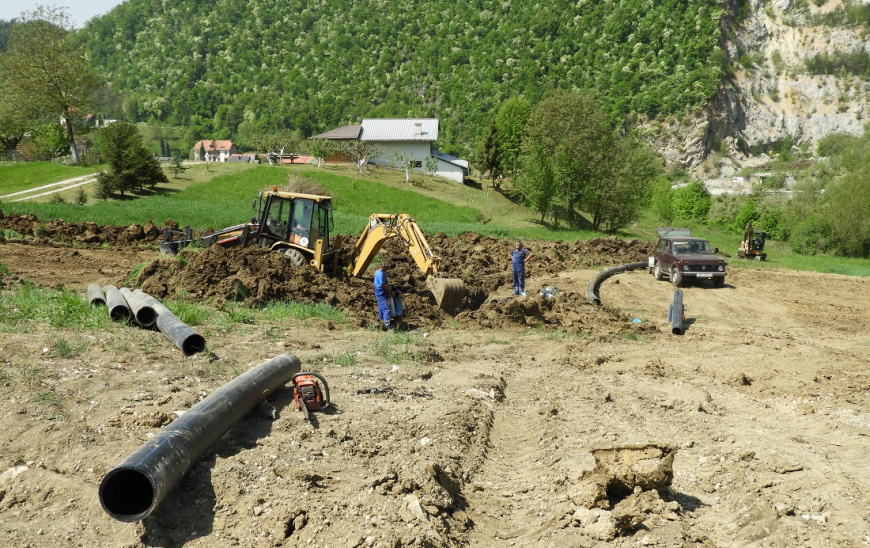 4.1.4.2. Malčiranje i održavanje cesta po Mjesnim odborimaKrajem svibnja 2018. godine započelo je malčiranje i održavanje prometnica na području Mjesnih odbora grada Pregrade. Malčiranje i održavanje provodi se prema Programu održavanja komunalne infrastrukture Grada Pregrade, kojim je definirano održavanje prometnica na području mjesnih odbora.4.1.4.3. Obnovljeno igralište uz PŠ BenkovoInvesticiju vrijednu 130 tisuća kuna financirala je Krapinsko-zagorska županija, a u sklopu nje saniran je odron na zapadnom dijelu igrališta, postavljeni su novi golovi, kao i novi stupovi te zaštitna ograda. Također je riješen odvod, izvršeno je betoniranje stepenica te ulaznog podesta kod ulaza škole i dvorane. Osim toga, postavljena je ograda na ulazu u školu, popravljen je prag na ulaznim vratima te je sređen parapetni zid.4.2. Upravni odjel za opće poslove i društvene djelatnostiUpravni odjel za društvene djelatnosti je stručna služba nadležna za funkcioniranje javnih potreba Grada u predškolskom odgoju i obrazovanju, osnovnom školstvu, socijalnoj skrbi, kulturi, športu, tehničkoj kulturi i zaštiti okoliša i suradnji s udrugama.Upravni odjel za opće poslove i društvene djelatnosti pripremao je materijale za sjednice Gradskog vijeća održane u izvještajnom razdoblju.4.2.1. Opći poslovi4.2.1.1.  Upravni postupciUpravni odjel provodi upravne postupke u skladu sa odredbama Zakona o općem upravnom postupku (NN, br.47/09). Izrada rješenja: ocjenjivanje službenika, rješenja o korištenju godišnjeg, rješenja o prijmu u službu, rješenja o rasporedu na radno mjesto, rješenja o pravima iz područja socijalne skrbi, rješenja iz područja ugostiteljske djelatnosti.4.2.1.2. Prijem u službuU mjesecu veljači 2018. godine sa radom je započela Petra Vdović, mag.nov., iz Pregrade kao vježbenica u UO za opće poslove i društvene djelatnosti, na radnom mjestu Viša stručna suradnica za protokol i odnose s javnošću. Imenovana je u radnom odnosu na određeno vrijeme, vrijeme trajanja vježbeničkog staža (12 mjeseci) pod mentorstvom pročelnice prethodno navedenog UO Grada Pregrade, Ksenije Ogrizek, dipl.iur.U mjesecu ožujku 2018. sa radom u UO za opće poslove i društvene djelatnosti Grada na radnom mjestu domar, započeo je Davorin Papeš iz Pregrade.Upravni odjel za opće poslove i društvene djelatnosti bio je zadužen za provedbu postupka natječaja, donošenje potrebnih rješenja (prijem u službu, raspored na radno mjesto) odnosno sklapanje ugovora.4.2.1.3. Stručno osposobljavanje za rad bez zasnivanja radnog odnosaU periodu izvješća, Grad Pregrada primio je jednu novu polaznicu stručnog osposobljavanja za rad bez zasnivanja radnog odnosa, Sporiš Petru iz Pregrade na radno mjesto referentice za računovodstvo u UO za financije i gospodarstvo Grada. Upravni odjel bio je zadužen za provedbu postupka zasnivanja SOR-a, a zadužen je i za redovito izvještavanje o polaznici sukladno postojećim obvezama prema Hrvatskom zavodu za zapošljavanje.4.2.1.4. UgostiteljstvoOdlukom o ugostiteljskoj djelatnosti na području grada Pregrade (Službeni glasnik KZŽ, 29/15) utvrđuje se drugačije radno vrijeme ugostiteljskih objekata od radnog vremena propisanog Zakonom o ugostiteljskoj djelatnosti (NN  85/15, 121/16), mjerila za određivanje ranijeg završetka radnog vremena, prostori na kojim mogu biti objekti jednostavnih usluga i druga pitanja vezana uz ugostiteljstvo na području grada Pregrade.U izvještajnom periodu doneseno je jedno Rješenje kojim se odobrava drugačije radno vrijeme povodom pružanja ugostiteljskih usluga ugostiteljskih objektima na području grada, te 2 Odluke kojima se odobrava korištenje javne površine i drugačije radno vrijeme za vrijeme održavanja manifestacija i događaja na području grada4.2.1.5. Savjetovanje sa zainteresiranom javnošću za razdoblje 01.01.-31.06.2018. godineSukladno članku 11. Zakona o pravu na pristup informacija (NN 25/13, 85/15, dalje Zakon) tijela državne uprave, druga državna tijela, jedinice lokalne i područne (regionalne) samouprave i pravne osobe s javnim ovlastima dužne su provoditi savjetovanje s javnošću pri donošenju zakona i podzakonskih propisa, a pri donošenju općih akata odnosno drugih strateških ili planskih dokumenta kad se njima utječe na interese građana i pravnih osoba.Grad Pregrada je u 2018. godini temeljem Zakona, Kodeksa savjetovanja sa zainteresiranom javnošću u postupcima donošenja općih akata Grada Pregrade (Službeni glasnik KZŽ, br. 32/14), Plana savjetovanja s javnošću u 2018. godini proveo javno savjetovanje sa zainteresiranom javnošću za:Nacrt prijedloga Odluke o socijalnoj skrbi na području  grada  Pregrade,Nacrt prijedloga Odluke o načinu pružanja javne usluge prikupljanja miješanog komunalnog otpada i biorazgradivog komunalnog otpada na području  Grada  Pregrade,Nacrt prijedloga Odluke o mjerama za sprječavanje nepropisnog odbacivanja otpada i mjerama za uklanjanje odbačenog otpada na području grada Pregrade,Nacrt prijedloga Statutarne odluke o izmjenama i dopunama Statuta Grada Pregrade,Nacrt prijedloga  Procjene rizika od velikih nesreća za Grad Pregradu.4.2.1.6.  Imovinsko- pravni postupci Upravni odjel zadužen je za rješavanje imovinsko-pravnih poslova Grada u vezi raspolaganja nekretninama u vlasništvu Grada kao i nekretninama kojima Grad upravlja na temelju posebnih propisa, javnim dobrima u općoj uporabi, itd.Sukladno navedenom Upravni odjel bio je zadužen za poslove izrade potrebnih parcelacijskih elaborata, pripreme potrebnih ugovora (ugovor o kupoprodaji, zakupu, najmu), pripreme i provedbe postupaka davanja koncesija, upisa u zemljišne knjige, ispravaka postojećih upisa u zemljišnim knjigama, usklađivanja katastarskog i zemljišno knjižnih upisa nekretnina u vlasništvu Grada, provedbu postupaka povezivanja zemljišne knjige i knjige položenih ugovora.4.2.1.7. Javni natječaji/ pozivi  u izvještajnom razdobljuU izvještajnom razdoblju provedeni su sljedeći javni natječaj/ pozivi:Natječaj za imenovanje ravnatelja//ice Gradske knjižnice Pregrada,Javni natječaj za prijam u službu vježbenika u Upravni odjel za opće poslove i društvene djelatnosti,Natječaj za financiranje projekata udruga u kulturi i tehničkoj kulturi u 2018.godini,Javnog natječaja za financiranje projekata udruga na području grada u okviru raspoloživih sredstava iz Proračuna Grada Pregrade za 2018. godinu,Javni poziv za isticanje kandidatura za članove/članice Gradskog savjeta mladih Grada Pregrade i njihove zamjenike,Natječaj za dodjelu stipendija za izvanredna postignuća,Natječaj za izbor i imenovanje ravnatelja/ice Muzeja grada Pregrade dr. Zlatko Dragutin Tudjina,Javni poziv za isticanje kandidatura za članove/članice Povjerenstva za ravnopravnost spolova Grada Pregrade,Javni natječaj za prijam u službu na neodređeno vrijeme,Natječaj za stručno osposobljavanje za rad bez zasnivanja radnog odnosa za radno mjesto: referent/ica za računovodstvene poslove,Javni natječaj za dodjelu nekretnine u vlasništvu Grada Pregrade na korištenje udrugama,Natječaj za prikupljanje ponuda za davanje u zakup javne površine za postavljanje kioska.4.2.1.7.1. Javna nabavaU izvještajnom razdoblju provedena su dva postupka javne nabave:Izgradnja reciklažnog dvorišta, otvoreni postupak procijenjene vrijednosti 1.270.200,00 kuna (ožujak- travanj 2018.), vrsta ugovora: izvođenje radova,Rekonstrukcija i modernizacija nerazvrstanih cesta na području grada Pregrade, otvoreni postupak procijenjene vrijednosti 1.952.014,00 kuna (lipanj 2018.), vrsta ugovora: izvođenje radova.4.2.1.8.  Izvješće o upravljanju i raspolaganju nekretninama u vlasništvu Grada Pregrade u 2017. godiniSukladno članku 7. Odluke o raspolaganju, upravljanju i stjecanju nekretnina u vlasništvu Grada Pregrade (Službeni glasnik KZŽ, br. 23/16) GRADONAČELNIK JE Gradskom vijeću podnio (9. sjednica održana 28.06.2018.) Izvješće, a ono  obuhvaća upravljanje i raspolaganje nekretninama u vlasništvu Grada sukladno zakonskim i podzakonskim propisima te općim aktima Grada Pregrade u 2017. godini.Izvješćem je ujedno obrađena provedba Strategije upravljanja i raspolaganja nekretninama u vlasništvu Grada Pregrade 2017.-2020. godine za 2017. godinu (Službeni glasnik Krapinsko- zagorske županije, br.11/17).Izvješće je podijeljeno u nekoliko poglavlja ovisno o identifikaciji namjene nekretnina koje su bile predmet upravljanja i raspolaganja u 2017. godini.Gradsko vijeće je Zaključkom prihvatilo Izvješće o upravljanju i raspolaganju nekretninama u vlasništvu Grada Pregrade u 2017. godini.4.2.1.9. Ošasna imovinaU prvom dijelu 2018. godine Grad Pregrada postupao je u dva ostavinska postupka, dok je u istom razdoblju zaprimljeno samo jedno Rješenje o nasljeđivanju. Ostavinske postupke teško je odvojiti na pojedino vremensko razdoblje zbog pravne prirode samog postupka. Osim podnošenja prigovora, sudjelovanja na ostavinskim raspravama, Grad je u određenim postupcima preuzeo i ovršni postupak.4.2.1.10.  Socijalna skrb4.2.1.10.1.  Jednokratne naknade	U razdoblju od 01. siječnja 2018. do 30. lipnja 2018. godine Povjerenstvo za socijalnu skrb održalo je dvije sjednice;26. ožujka, 2018.; donijeti zaključci za isplatu 5 jednokratne naknade, 8 zahtjeva odbijeno, temeljem donesenih zaključaka isplaćeno je ukupno 6956,73 kn,21. lipnja, 2018.; donijeti zaključci za isplatu 8 jednokratne naknade, 3 zahtjeva odbijeno, temeljem donesenih zaključaka isplaćeno je ukupno 6.919,91 kuna.4.2.1.10.2. Troškovi stanovanjaU prvoj polovici 2018. godine Grad Pregrada zaprimio je 2 zahtjeva za priznavanje prava na troškove stanovanja, te su oba pozitivno riješena. Ukupan iznos proračunskih sredstava utrošenih za prvih 6 mjeseci tekuće godine za podmirenje troškova stanovanja iznosi 23.509,65 za ukupno 29 korisnika od čega 19 samca i 10 kućanstava.4.2.1.10.3.  Troškovi ogrijevaOdlukom župana o visini pomoći korisnicima koji se griju na drva u 2018. godini (Službeni glasnik KZŽ 8/18) utvrđena je visina pomoći korisnicima koja za ovu godinu iznosi 950,00 kuna. Sukladno člancima 43. i 100. Zakona o socijalnoj skrbi (NN 157/13, 152/14, 99/15 i 52/16, 16/17, 130/17) kao i Uputi Ministarstva socijalne politike i mladih, o priznavanju prava na naknadu troškova ogrjeva odlučuju jedinica područne (regionalne) samouprave. Radi provedbe pojedinačnih postupaka rješavanja o pravu, jedinice lokalne samouprave dostavljaju Upravnom odjelu za zdravstvo, socijalnu skrb, udruge i mlade, Krapinsko- zagorske županije, popis samaca i kućanstava korisnika ZMN koji se griju na drva, a koji imaju prebivalište na njihovom području.Upravni odjel za opće poslove i društvene djelatnosti izradio je popis u suradnji sa CZSS Krapina, Podružnica Pregrada te isti zajedno sa rješenjima CZSS Krapina, Podružnice Pregrada za sve korisnike na popisu dostavio prethodno navedenom Upravnom odjelu KZŽ.4.2.1.10.4.  Naknada za novorođeno dijeteOd 01.01.2018. do 30.06.2018. godine održana su 2  prijema za roditelje i novorođene bebe (odnosno svaka 3 mjeseca), na kojima je gradonačelnik uz prigodne pakete tzv. „Paketi za super početak“ (vrijednost paketa= 1.000,00 kuna) svakoj obitelji uručio i novčanu pomoć u iznosu od 1.000,00 kn, sukladno odredbama važeće odluke, a u izvještajnom razdoblju isplaćeno je 25 naknada za novorođeno dijete, u ukupnom iznosu od 25.000,00 kn, odnosno podijeljeno je 25 paketa (vrijednost= 25.000,00 kuna).4.2.1.10.5.  Sufinanciranje troškova boravka u SUVAG-uGradonačelnik je u izvještajnom razdoblju, a temeljem čl. 6. Odluke o mjerilima za financiranje predškolskog odgoja (Službeni glasnik KZŽ, br. 29/15, 1/18) donio 3 Odluke kojim se odobrava sufinanciranje troškova boravka u Dječjem vrtiću Poliklinike za rehabilitaciju slušanja i govora SUVAG, Ul. kneza Ljudevita Posavskog 10, Zagreb u iznosu 50% utvrđene cijene programa.Isplate naknade troškova isplaćuju se temelje Sporazuma zaključenog između Grada i SUVAG-a.4.2.1.10.6.  Učeničke stipendije, studentske stipendije i financijske potpore studentimaUkupan iznos proračunskih sredstava utrošenih za prvih 6 mjeseci tekuće godine za stipendije (učeničke, top stipendije, stipendije za izvanredna postignuća) je 47.800,00 kn, a za financijske potpore 25.500,00 kn.4.2.1.10.7.  Sufinanciranje prijevoza učenika srednjih i osnovnih škola s područja grada PregradeGradonačelnik grada Pregrade donio je Zaključak o sufinanciranju naknade za troškove prijevoza redovitih učenika srednjih škola s područja grada Pregrade u školskoj godini 2019./2018., te Zaključak kojim se odobrava financiranje prijevoza za djecu učenike osnovnih škola s prebivalištem na području grada koji to pravo ne ostvaruju prema DPS-u. Ukupan iznos proračunskih sredstava utrošenih za prvih 6 mjeseci tekuće godine za prijevoz redovitih učenika srednjih škola i osnovnih škola je 129.213,00 kn.4.2.1.10.8.  RZD- rad za opće dobroU skladu sa  člankom 39. Zakona o socijalnoj skrbi ("Narodne novine" broj:157/13, 152/14, 99/15, 52/16) i člankom 21. Odluke o socijalnoj skrbi na području Grada Pregrade (Službeni glasnik Krapinsko – zagorske županije br. 22/14), radno sposobni ili djelomično radno sposobni odrasli korisnici zajamčene minimalne naknade obvezni su se odazvati na rad za opće dobro, bez naknade. U radovima za opće dobro korisnici zajamčene minimalne naknade mogu sudjelovati najmanje trideset, a najviše devedeset sati mjesečno. Navedeni korisnici  zajamčene minimalne naknade ujedno su i korisnici troškova stanovanja koje financira Grad Pregrada. Svim osobama koje su pozvane i sklopile Ugovor o radu za opće dobro Grad Pregrada plaća osiguranje od posljedica nesretnog slučaja. ODAZIV:Siječanj 2018. - 2 korisnika, Veljača 2018.  - 2 korisnika,Ožujak 2018. -  2 korisnika,Travanj 2018. - 1 korisnik,Svibanj 2018. – 1 korisnik,Lipanj 2018.-   1 korisnik.Upravni odjel za opće poslove i društvene djelatnosti redovito je podnosio Izvješće za svaki mjesec Centru za socijalnu skrb Krapina, Podružnica Pregrada o korisnicima ZMN koji su se odazvali radu za opće dobro, a sukladno popisu radno sposobnih korisnika ZMN dostavljenim od strane CZSS Krapina, Podružnice Pregrada i evidencije radnog vremena dostavljene od strane Niskogradnje d.o.o. za svaki pojedini mjesec.4.2.2. Društvene djelatnosti4.2.2.1. Udruge4.2.2.1.1. Javni natječajiTemeljem članka 28. i 29. Pravilnika o financiranju programa i projekata od interesa za opće dobro koje provode udruge na području grada Pregrade („Službeni glasnik Krapinsko- zagorske županije br. 29/15) i članka 52. Statuta Grada Pregrade („Službeni glasnik Krapinsko-zagorske županije” br. 6/13 i 17/13, 7/18, 16/18- pročišćeni tekst), a u skladu sa objavljenim i provedenim Javnim natječajem za financiranje projekata udruga u kulturi i tehničkoj kulturi u okviru raspoloživih sredstava iz Proračuna Grada Pregrade za 2018. godinu i Javnim natječajem za financiranje projekata udruga sa područja grada Pregrade u okviru raspoloživih sredstava iz Proračuna Grada Pregrade za 2018. godinu, Gradonačelnik Grada Pregrade donio je odluke o dodjeli financijskih sredstava projektima udruga.Ukupno je dodijeljeno  146.100,00 kn:Kultura i tehnička kultura:Ostali:4.2.2.1.2. Izravna dodjelaUgovorom o izravnoj dodjeli sredstava sklopljenim 02.01.2018., između Grada Pregrade i Gradskog društva Crvenog križa Pregrada, određeno je financiranje projekta „ Aktivan i neovisan život u vlastitom domu starijih osoba s područja grada Pregrade za razdoblje od 01.01.2018.- 30.06.2018.“, Gradskog društva Crvenog križa Pregrada, iznosu od 21.000,00 kn. Navedena sredstva  isplatit će u roku od 45 dana od prihvaćanja završnog izvještaja projekta.4.2.2.2. Održavanje službene WEB stranice GradaUpravni odjel zadužen je za redovito i ažurno uređivanje službene stranice Grada Pregrade, a ujedno i Facebook stranice Grada Pregrade. Službena Web stranica Grada nastoji se uređivati u skladu sa Smjernicama za proaktivnu objavu podataka za JLP(R)S donesene od strane GONG-a, te ujedno u skladu sa Zakonom o pravu na pristup informacijama (NN 25/13, 85/15).4.2.2.3. Civilna zaštita4.2.2.3.1. Inspekcijski nadzor nad primjenom Zakona o vatrogastvuDana 11. travnja 2018. godine u Gradu Pregradi izvršena je Inspekcijski nadzor nad primjenom Zakona o vatrogastvu (NN 106/99, 117/01, 36/02, 96/03, 139/04, 174/04, 38/09, 80/10) od strane inspektora za vatrogastvo Samostalne službe za inspekcijske poslove, Odjela inspekcije za vatrogastvo, Područne jedinice Krapina. Temeljem provedenog nadzora dobiven je pozitivan inspekcijski nalaz. Rješenjem, izdanim nakon izvršenog inspekcijskog nadzora, određene su dvije mjere koje je Grad u najkraćem roku izvršio.4.2.2.3.2. Procjena rizika od velikih nesreća za Grad PregraduNa svojoj 7. sjednici, održanoj 27.03.2018. godine, Gradsko vijeće Grada Pregrade donijelo je Odluku o donošenje Procjene rizika od velikih nesreća za Grad Pregradu.Procjena rizika od velikih nesreća za Grad Pregradu izrađena je na temelju: Zakona o sustavu civilne zaštite („Narodne novine“ broj 82/15), Pravilnika o smjernicama za izradu procjena rizika od katastrofa i velikih nesreća za područje Republike Hrvatske i jedinica lokalne i područne (regionalne) samouprave („Narodne novine“ broj 65/16), Pravilnika o mobilizaciji, uvjetima i načinu rada operativnih snaga sustava civilne zaštite („Narodne novine“ broj 69/16), Smjernica za izradu procjena rizika od velikih nesreća za područje Krapinsko-zagorske županije (Klasa: 810-01/16-01/10, Urbroj: 2140/01-02-17-7, od 13.02.2017), Procjene rizika od katastrofa za Republiku Hrvatsku (Klasa: 022-03/15-04/510, Urbroj: 50301-09/09-15-2) Vlade RH od 12. studenog 2015. godine, te Revizije I. Procjene ugroženosti stanovništva, materijalnih i kulturnih dobara i okoliša Grada Pregrada (Službeni glasnik KZŽ, br 18/15).4.2.2.3.3. Pravne osobe od interesa za sustav CZ-a Grada PregradeNa svojoj 9. sjednici, održanoj 28.06.2018. godine, Gradsko vijeće Grada Pregrade donijeloOdluku o određivanju pravnih osoba od interesa za sustav civilne zaštite Grada Pregrade.Odlukom su određene pravne osobe od interesa za sustav civilne zaštite na području grada Pregrade, koje posjeduju spremnost za žurno i kvalitetno operativno djelovanje u provođenju mjera i aktivnosti u slučaju velikih nesreća i katastrofa:Niskogradnja d.o.o. za stambeno-komunalne djelatnosti Pregrada, Stjepana Radića 17, Pregrada,Vodoopskrba i odvodnja Pregrada d.o.o. (Viop d.o.o.), Stjepana Radića 17, Pregrada,Osnovna škola Janka Leskovara, Ul. Dragutina Kunovića 8, Pregrada,Srednja škola Pregrada, Stjepana Škreblina 2, Pregrada Veterinarska stanica d.o.o., Stjepana Radića 35, Pregrada.4.2.2.4. Projekti4.2.2.4.1. Kapela sv. Stjepana KraljaTemeljem objavljenog Javnog poziva za predlaganje projekata za program javnih potreba u kulturi Krapinsko zagorske županije za 2018. godinu, Grad Pregrada podnio je prijavu projekta obnove krovišta i zvonika kapele sv. Stjepana Kralja, Bregi Kostelski, Pregrada.Na temelju rezultata natječaja Gradu Pregradi odobren je iznos od 10.000,00 kn.4.2.2.4.2. Kamena barokna skulptura sv. MihovilaTemeljem objavljenog Javnog poziva za predlaganje projekata za program javnih potreba u kulturi Krapinsko zagorske županije za 2018. godinu, Grad Pregrada podnio je prijavu projekta treće faze konzervatorsko-restauratorskih radova na kamenoj skulpturi sv. Mihaela iz Višnjevca kraj Pregrade, prema autorskoj koncepciji koja obuhvaća promišljanje zaštite i prezentacije skulpture i mikroambijenta vezanog uz nju.krovišta i zvonika kapele sv. Stjepana Kralja, Bregi Kostelski, Pregrada.Na temelju rezultata natječaja Gradu Pregradi odobren je iznos od 8.000,00 kn.Za navedene radove zaključen je Ugovor o autorskom djelu sa mr. art. Zvjezdana Jembrih, višom konzervatoricom-restauratoricom za polikromiranu drvenu skulpturu.4.2.2.4.3. Projekt  Mladi u Centru: jačanje dijaloga mladih i donositelja odluka na lokalnoj raziniGradu Pregradi, u partnerstvu s Lokalnom akcijskom grupom Zagorje-Sutla i Mrežom udruga Zagor, odobren je projekt Mladi u Centru: jačanje dijaloga mladih i donositelja odluka na lokalnoj razini. Projekt je bio prijavljen na Poziv za dostavu projektnih prijedloga za 2018. godinu za program Erasmus +, Ključna aktivnost 3 za područje mladih, za aktivnost Sastanci mladih i donositelja odluka, odobrila ga je Agencija za mobilnost i programe Europske unije, a financira ga Europska unija u iznosu od 7.150,00 eura.5. ZaključakIzvješćem su obuhvaćene aktivnosti koje su izvršene na području grada u razdoblju od 1. siječnja do 30. lipnja 2018. godine. U navedenom razdoblju nastavljena je realizacija brojnih projekata koji donose pozitivne promjene u svim područjima života naših građana te razvijaju grad Pregradu u moderan europski grad, te je pokrenuto niz novih projekata. Kao što je vidljivo kroz izvješće, Upravni odjeli Grada nastoje obuhvatiti ulaganja i napredak u svim područjima djelovanja. Naročito sam zadovoljan transparentnošću rada, suradnjom i komunikacijom sa građanima/kama, Mjesnim odborima, društvima u vlasništvu Grada, ustanovama kojima je Grad osnivač, Krapinsko- zagorskom županijom, nadležnim ministarstvima, razvojnim agencijama, organizacijama civilnog društva i dr. Ono što me najviše raduje da su svi projekti i boljitak ostvaren u zajednici rezultat osnažene komunikacije i otvorenosti gradske uprave prema svojim građanima. Ovu godinu obilježio je  i iznos od rekordnih 30,9 milijuna kuna koliko iznosi Proračun Grada Pregrade za 2018. godinu. Ovo povećanje rezultat je povećanih prihoda zbog porezne reforme krajem 2017. godine, te realizacije brojnih gradskih projekata, kao što su energetska obnova upravne zgrade Grada i društvenog doma, izgradnja reciklažnog dvorišta, rekonstrukcija nerazvrstane ceste Petrovina- Menjački, za koje je Grad Pregrada već dobio financijska sredstva, te za izgradnju šumskog puta, uređenje poduzetničke zone i projekt Centar kreativnih i kulturnih industrija za razvoj kulturne baštine dvoraca i tvrđava u obrazovne i turističke svrhe, za koje sredstva očekujemo.Polovica 2018. godine je iza nas i mnogo je napravljeno, ali očekuje nas još puno posla. Nastavit ćemo sa transparentnim i otvorenim pristupom i radom, a sve u cilju ostvarenja vizije Grada Pregrade kao „Moderan grad znanja, kulture i izraženih poslovnih mogućnosti za svaku i svakoga!“.GradonačelnikMarko Vešligaj, dipl.oec.v.r.Red. br.Naziv udruge:Naziv projekta:Odobreni iznos financiranja projekta:1.Bežična računalna mreža WirelessSopot„Bežična komunikacija kao budućnost “6.100,00 kuna2.KULTURNO UMJETNIČKO DRUŠTVO PREGRADA„Da se ne pozabi“75.000,00 kuna3.KD „Stara kubura“ Stipernica„Očuvanje nematerijalne baštine Stipernice“1.800,00 kuna4.Udruga promicatelja klapske i zavičajne glazbe „Kmeti“ iz Pregrade„Naš frtalj Evrope 2018.“13.200,00 kunaUKUPNO:96.100,00 kunaRed. br.Naziv udruge:Naziv projekta:Odobreni iznos financiranja projekta:1.Društvo „Naša djeca“ Pregrada„Učimo i rastemo zajedno“6.000,00 kuna2.Udruga kostelskih žena„Rekreacijom do zdravlja“5.000,00 kuna3.Stanica planinarskih vodiča Zagorje„Sigurno u planine“4.000,00 kuna4.Lovačko društvo „Kuna“ Pregrada„Unapređenje manifestacija za bolji kvalitet života u zajednici, zaštita okoliša te prehrana i zaštita“9.000,00 kuna5.Udruga umirovljenika Pregrada„Druženje, aktivnost i posjete“8.000,00 kuna6.Gljivarsko društvo „Lisičica“ Pregrada„Zaštita okoliša na Kunagori“5.000,00 kuna7.Udruga pčelara „Medeni“ Pregrada„Čuvajući pčele čuvamo i sebe“5.000,00 kuna8.Udruga uzgajatelja malih životinja „Zagorje“„Organiziranje i održavanje izložbi“4.000,00 kuna9.Udruga vinara i vinogradara „Dobra kaplica“ Pregrada„Edukacija i stručna radionica vinara u 2018. godini“4.000,00 kunaUKUPNO odobrena financijska sredstva:50.000,00 kuna